§3-1204.  Small estates; closing by sworn statement of personal representative1.  Verified statement; contents.  Unless prohibited by order of the court and except for estates being administered by supervised personal representatives, a personal representative may close an estate administered under the summary procedures of section 3‑1203 by filing with the court, at any time after disbursement and distribution of the estate, a verified statement stating that:A.  To the best knowledge of the personal representative, the value of the entire estate, less liens and encumbrances, did not exceed homestead allowance, exempt property, family allowance, costs and expenses of administration, reasonable funeral expenses and reasonable, necessary medical and hospital expenses of the last illness of the decedent;  [PL 2017, c. 402, Pt. A, §2 (NEW); PL 2019, c. 417, Pt. B, §14 (AFF).]B.  The personal representative has fully administered the estate by disbursing and distributing it to the persons entitled thereto; and  [PL 2017, c. 402, Pt. A, §2 (NEW); PL 2019, c. 417, Pt. B, §14 (AFF).]C.  The personal representative has sent a copy of the closing statement to all distributees of the estate and to all creditors or other claimants of whom the personal representative is aware whose claims are neither paid nor barred and has furnished a full account in writing of the administration to the distributees whose interests are affected.  [PL 2017, c. 402, Pt. A, §2 (NEW); PL 2019, c. 417, Pt. B, §14 (AFF).][PL 2017, c. 402, Pt. A, §2 (NEW); PL 2019, c. 417, Pt. B, §14 (AFF).]2.  Termination of personal representative appointment.  If no actions or proceedings involving the personal representative are pending in the court one year after the closing statement is filed, the appointment of the personal representative terminates.[PL 2017, c. 402, Pt. A, §2 (NEW); PL 2019, c. 417, Pt. B, §14 (AFF).]3.  Effect of verified statement.  A closing statement filed under this section has the same effect as one filed under section 3‑1003.[PL 2017, c. 402, Pt. A, §2 (NEW); PL 2019, c. 417, Pt. B, §14 (AFF).]SECTION HISTORYPL 2017, c. 402, Pt. A, §2 (NEW). PL 2017, c. 402, Pt. F, §1 (AFF). PL 2019, c. 417, Pt. B, §14 (AFF). The State of Maine claims a copyright in its codified statutes. If you intend to republish this material, we require that you include the following disclaimer in your publication:All copyrights and other rights to statutory text are reserved by the State of Maine. The text included in this publication reflects changes made through the First Regular and First Special Session of the 131st Maine Legislature and is current through November 1. 2023
                    . The text is subject to change without notice. It is a version that has not been officially certified by the Secretary of State. Refer to the Maine Revised Statutes Annotated and supplements for certified text.
                The Office of the Revisor of Statutes also requests that you send us one copy of any statutory publication you may produce. Our goal is not to restrict publishing activity, but to keep track of who is publishing what, to identify any needless duplication and to preserve the State's copyright rights.PLEASE NOTE: The Revisor's Office cannot perform research for or provide legal advice or interpretation of Maine law to the public. If you need legal assistance, please contact a qualified attorney.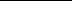 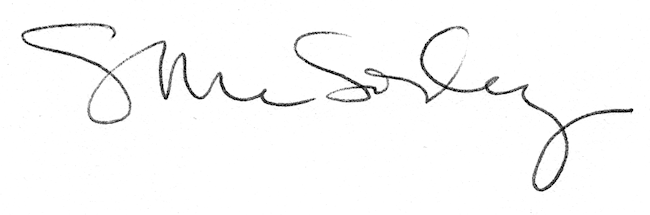 